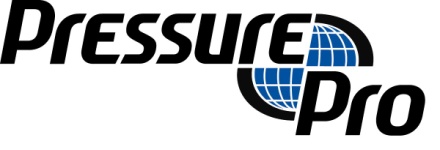 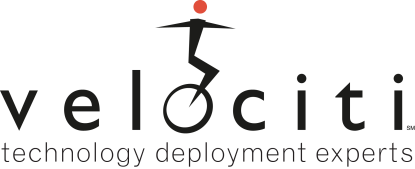 FOR IMMEDIATE RELEASEVanessa Hargrave	
Marketing Manager 
Advantage PressurePro 
Phone: 816-887-3505 
FAX: 816-887-3705 
E-Mail: vanessa@pressurepro.usPressurePro Announces National Installation PartnerThe leader in TPMS announces installation partnership, allowing faster deployments for customers.Harrisonville, MO: September 24, 2013: Advantage PressureProTM, the world leader in Commercial Tire Pressure Monitoring Systems and TPMS technologies announced to the market their partnership with the leading global technology deployment company, Velociti. This partnership brings Velociti’s world class installation, project management and training services to PressurePro customers and allows more rapid deployment of PressurePro’s money making technology to fleet customers. “Tire Pressure Monitoring technology provides significant, measureable savings for commercial fleets and Velociti has proven its ability to help fleets maximize these savings by deploying the solution in a rapid, professional manner.  We’re pleased that Advantage PressurePro recognizes the importance of including Velociti as an integral piece of a turnkey solution for its customers,” stated Deryk Powell, President of Velociti.        Velociti’s experience in the market, as well as their highly regarded reputation, were both factors in PressurePro selecting them as an official installation provider.“As we continue to work closely with nationwide customers, it’s important to us to have a reliable installation house that not only has a deep understanding of the vehicles we are installing to, but also has a profound knowledge of our products and expectations as the leader in our market,” stated Phillip Zaroor, President and CEO of PressurePro. “We work hard to maintain top level customer service and expect our installers, who we view as an extension of our offices, to do the same.” About Advantage PressurePro, LLC: Advantage PressurePro is the developer and marketer of the PressurePro line of Tire Pressure Monitoring Solutions. The leading aftermarket TPMS system worldwide, PressurePro has been involved in the industry since 1991 and is renowned as the pioneer in the TPMS market. With a reputation for reliability, durability, accuracy and ease of use of their solutions, PressurePro remains the only TPMS manufacturer that provides American Made product. The only TPMS provider to offer numerous advanced monitoring options, PressurePro was the first TPMS Company to add communications capabilities across their product line, bringing to life remote monitoring options alongside of the world’s leading Telematics products. PressurePro also remains the only TPMS provider to offer fully automated drop-and-hook applications and data logging abilities. Trusted by customers worldwide, PressurePro remains committed to providing savings and safety for drivers worldwide. For further information visit PressurePro online at www.pressurepro.us.About Velociti IncVelociti is a global provider of technology deployment services, specializing in the installation & service of a broad range of transportation and networking technology products. Velociti’s experience allows enterprise level technology consumers to maximize ROI as a result of leveraging expert, rapid deployment. Velociti clients include many Fortune 500 companies from a wide variety of market segments including transportation, retail, distribution, manufacturing, healthcare, government, education, food service and public venues.  For more information visit www.velociti.com or call toll free (855)-233-7210.